                               THE NAVAJO NATION                                                                  Aaron Sam, President 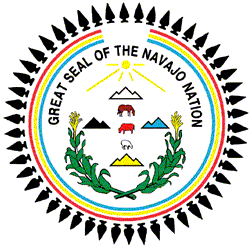 FORT DEFIANCE CHAPTER			       Genevieve Jackson, Vice-PresidentP.O. Box 366 • Fort Defiance, Arizona 86504	         Grace Tracy, Secretary/TreasurerPhone: (928) 729-4352 • Fax (928) 729-4353	             Herman Billie, Grazing OfficialEmail:  ftdefiance@navajochapters.org		   Wilson Stewart Jr., Council Delegate__________________________________________________________________________________________________    JONATHAN NEZ									                    MYRON LIZERNavajo Nation President									         Navajo Nation Vice PresidentFACILITY USAGE FORM & AGREEMENTName/ Organization: _________________________________________	Date: ________________________Address: ___________________________________________________	Phone No.: ___________________Date to be used: _____________________________________________	Time: __________ to ___________Purpose if Usage: __________________________________________________________________________Are you registered with Fort Defiance Chapter? [   ] Yes   [   ] No   Verified By: __________ Census#: ________BY CHECKING THE BOXES BELOW, I VERIFY THAT I HAVE READ AND UNDERSTAND AND AGREE TO FOLLOW ALL THE TERMS IN THIS AGREEMENT: PLEASE READ CAREFULLYName on the Facility Usage Form & Agreement must match the names on the Money Order, Waiver and the Walk-Thru Checklist. Renter must be available for initial walk- thru of building;The Chapter Administration has the authority to cancel this agreement due to any unforeseen emergencies. (Such as Chapter meetings, Planning Meetings, Funeral/ Family Meetings & Receptions, Etc.); I understand that first preference will be given to Fort Defiance Chapter and second will go to Fort Defiance Chapter Registered Voter. *RENTAL WILL BE BASED ON FIRST COME FIRST SERVE WITH PAYMENT!I agree to thoroughly clean (sweep & mop) the Meeting Hall, Kitchen, Restrooms, Lobby and pick up all trash in the parking area after this event, and I will not pour grease into the floor drain or I will forfeit my security deposit:I will provide my own trash bags and DISPOSE OF MY TRASH BAGS AT MY OWN EXPENSE. I WILL NOT LEAVE THE EVENTS TRASH ON THE CHAPTER PREMISES AND/OR CHAPTER VEHICLES AFTER EVENT, including tape on the walls, balloons, staples, banners, utensils; etc.The Chapter will restock toilet tissue and paper towels upon opening of the facility. Therefore I will be responsible to provide all the toilet tissue, paper towels and my own cleaning products/ solutions; If necessary, I will hire a security guard to monitor the facility during this event;Use of alcohol & other illegal substances on Fort Defiance Chapter premises will not be allowed nor tolerated during this event;Due to the demand of the Facility Usage, I may not be eligible to rent the facility for another four (4) months;Refund(s) will not be made on facility rental fees for CANCELLATIONS unless the cancellation has been made 24 hours prior to the event. NO EXCEPTIONS; and/ or depending on the condition of the facility after use.If using the kitchen, you are responsible to clean it; this includes the stove, oven, sink, refrigerator, counter tops and the cutting stands as well as weeping and mopping kitchen floor and cleaning the floor drain; A $75.00 Cleaning Deposit is now required for EVERY event held in the facility. NO EXCEPTIONS; DANCE: C/W Dances, Song and Dance, Gourd Dances, Rock Show & ECT will need Building Rental Insurance;The usage fees are to be paid in full, 24 hours prior to the actual event. MONEY ORDERS ONLY – NO CASH WILL BE ACCEPTED.I will be held responsible for any missing or stolen Fort Defiance Chapter Property, broken tables and chairs, or any defacing of walls, tables, chairs etc... Failure to comply will result in forfeiting my Security Deposit.IF YOU ARE FOUND TO BE RENTING THE FACILITY FOR A NON-REGISTERED VOTER YOU WILL BE CHARGED AS A NON-REGISTERED VOTER AND WILL FORFEIT YOUR SECURITY DEPOSIT AFTER THE FACT!If I fail to comply with the above terms then I will have default my agreement with the Fort Defiance Chapter, and as a result, I knowingly forfeit the cleaning deposit plus I understand that I may not be allowed to utilize the facility for future events. This will be at the Fort Defiance Chapters discretion. _____________________________________		____________________                                Signature (You must be present entire event) 	    	                  Date  	*FORT DEFIANCE CHAPTER STAFF/ OFFICIALS USE ONLY*[  ] APPROVED 	[  ] NOT APPROVED 	    [  ] FEE NOT WAIVED 	[  ] FEE WAIVEDChapter Staff or Official’s Signature: _______________________		Date: ______________ 	Please make Money Order(s) Payable to:                                   			The Fort Defiance Chapter			P.O. Box 366			Fort Defiance, Arizona  86504● FORT DEFIANCE CHAPTER STAFF/OFFICIALS USE ONLY ●Beginning Balance:  					   Amount Paid:   						           Balance Due:  					Money Order #:  					     		   Receipt #:  									      							         	        			_______			            							    	              			_______         Payment Date:   						Deposit Made in Full? YES_____NO_____                               THE NAVAJO NATION                                                                Aaron Sam, President FORT DEFIANCE CHAPTER		                   Genevieve Jackson Vice-PresidentP.O. Box 366 • Fort Defiance, Arizona 86504	         Grace Tracy, Secretary/TreasurerPhone: (928) 729-4352 • Fax (928) 729-4353	             Herman Billie, Grazing OfficialEmail:  ftdefiance@navajochapters.org	             Wilson Stewart, Jr., Council Delegate__________________________________________________________________________________________________    JONATHAN NEZ									                     MYRON LIZERNavajo Nation President									         Navajo Nation Vice PresidentFORT DEFIANCE CHAPTERFort Defiance Agency District #18DISCLAIMEREXPRESS ASSUMPTION OF RISK – CAUTION!! READ BEFORE SIGNING	 ________ INITIALI KNOWINGLY AND VOLUNTARILY ASSUME ALL RISK OF INJURY, ILLNESS, DAMAGES OR LOSS BOTH KNOWN AND UNKNOWN, ASSOCIATED WITH THE RENTAL, OPERATION, OR USE OF THE FORT DEFIANCE CHAPTER BUILDING, INCLUDING THE KITCHEN, AND ALL OTHER ROOMS IN THE BUILDING, EVEN IF ARISING FROM THE NEGLIGENCE, ACT OR OMISSION OF FORT DEFIANCE CHAPTER AND ASSUME FULL RESPONSIBILITY FOR MY RENTAL PARTICIPATION. RELEASE OF LIABILITY – CAUTION!! READ BEFORE SIGNING		 ________ INITIAL I HEREBY RELEASE AND HOLD HARMLESS FORT DEFIANCE CHAPTER FROM ALL LIABILITY CLAIMS, DEMANDS OR CAUSES OF ACTION FOR ANY INJURY, DISABILITY, DEATH OR LOSS OR DAMAGE TO PERSON OR PROPERTY INCURRED BY ME AND/ OR ANY MINOR CHILDREN FOR WHOM I AM A PARENT, LEGAL GUARDIAN, OR OTHERWISE RESPONSIBLE, WHETHER CAUSED BY THE NEGLIGENCE FOR FORT DEFIANCE CHAPTER OR OTHERWISE. THIS INCLUDES AN INJURY, DISABILITY, DEATH, OR LOSS OR DAMAGED TO PERSON OR PROPERTY INCURRED AS A RESULT OF HIDDEN, LATENT, OR OBVIOUS DEFECT OF THE FORT DEFIANCE CHAPTER BUILDING OR ANY OF THE EQUIPMENT USED INSIDE OF THE BUILDING. COVENANT NOT TO SUE – CAUTION!! READ BEFORE SIGNING		 ________ INITIAL AS PART OF THE CONSIDERATION FOR USING THE FORT DEFIANCE CHAPTER BUILDING AND ITS EQUIPMENT, I PROMISE NOT TO SUE OR MAKE A CLAIM AGAINST THE FORT DEFIANCE CHAPTER FOR ANY DAMAGES OR LOSS SUFFERED AS A RESULT OF MY PARTICIPATION IN THE RENTAL ACTIVITIES. SECURITY – CAUTION!! READ BEFORE SIGNING				 ________ INITIAL I AGREE TO PROVIDE SECURITY (MUST SHOW DEPOSIT RECEIPT) FOR RENTING THE FORT DEFIANCE CHAPTER BUILDING FACILITY – FOR SPECIAL EVENTS AS FOLLOWS: BINGO, RECEPTIONS, DANCES, ETC.FACILITY INSURANCE – CAUTION!! READ BEFORE SIGNING		 ________ INITIALI AGREE TO PROVIDE BUILDING RENTAL INSURANCE (MUST SHOW PROOF AND PROVIDE COPY) FOR RENTING THE FORT DEFIANCE CHAPTER FACILITY – FOR SPECIAL EVENTS AS FOLLOWS: DANCE, SONG & DANCE, C/W DANCE, ROCK SHOW& ETC. I, _______________________________ AGREE AND ACKNOWLEDGE TO THE DISCLAIMER CONDITIONS ABOVE ON THIS ________ DAY OF ____________________, 2021.___________________________			___________________________              RENTERS SIGNATURE 				         STAFF SIGNATURETYPE OF EVENTFort Defiance ChapterRegistered Member FeeNon-Registered Community Member FeeDances: Song & Dance, C/W Dance, R/R Show, Shoe Games, Tournaments, etc.$375.00 x 6% tax = $397.50with other events, additional charge(s)will applyBuilding Rental Insurance$450.00 + 6% tax = $477.00  with other event(s), additional charge(s) will applyBuilding Rental InsuranceBirthdays, Receptions, Dinners, School/Family reunions, Church events, etc.$111.00 x 6% tax = $117.66(5 hours or less)$222.00 x 5% tax = $235.32(5 hours or more)$150.00 x 6% tax = $159.00(5 hours or less)$300.00 x 5% tax = $318.00(5 hours or more)Cake Walks, Bingo$111.00 x 6% tax = $117.66(5 hours or less)$222.00 x 6% tax = $235.32(5 hours or more)$150.00 x 6% tax = $159.00(5 hours or less)$300.00 x 6% tax = $318.00(5 hours or more)NAVAJO NATION DEPTS,NON-PROFIT AGENCIES AND OTHER ENTITIES$37.50 x 6% tax = $39.75(All Day)A $75.00 Cleaning Deposit is required and MAY BE refundable after inspection of facility is made & is acceptable.Campaign Rally’s$300.00 + 6% NN TAX (18.00)= $318.00Plus Cleaning Deposit $75.00$300.00 + 6% NN TAX (18.00)= $318.00Plus Cleaning Deposit $75.00